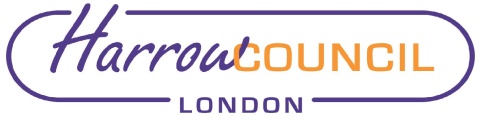 Section 2 – ReportSection 85(1) of the Local Government Act 1972 provides that if a member of a local authority fails throughout a period of six consecutive months to attend any meeting of the authority, they shall, unless the failure was due to some reason approved by the authority before the expiry of that period, cease to be a member of the authority (the 6-month rule).Between and April 2020 and May 2021 the law was temporarily changed to provide that Members joining a virtual meeting were treated as being in attendance for the purposes of s85 above. This provision has now expired, and a Member must be physically present in the room to be treated as attending the meeting.  Given the limitations on the numbers of people that Civic Centre meeting roomscan safely accommodate and acknowledging that not all Members may feelcomfortable attending public meetings in person, some Members may beaffected by the above 6-month rule. The Council is likely to continue hybrid meetings for the foreseeable future to allow both members and residents to participate as fully as possible inpublic meetings.  Without a dispensation, members joining virtually would not be treated as being in attendance for the purposes of the 6-month rule.   For this reason, a dispensation from the requirement to physically attend any meeting of the authority is being sought for all Members.The dispensation would only apply where a Member attends and is recorded as attending a hybrid/virtual meeting of either full Council or one of its committees during the period of the dispensation, i.e. until 30th April 2022.Whilst members joining virtually can take part in the discussion, they are not be able to vote or take any formal part in a meeting, e.g. moving motions. Legal ImplicationsContained in the report Financial ImplicationsThere are no financial implications associated with this report.Risk Management ImplicationsIf the Council does not approve the reason for absence, some Members will cease to be a member of the Authority. The risk is mitigated by this report.Equalities implications / Public Sector Equality Duty Was an Equality Impact Assessment carried out?  No Council PrioritiesFull Council approved the following priorities:- Improving the environment and addressing climate changeTackling poverty and inequalityBuilding homes and infrastructureAddressing health and social care inequalityThriving economySection 3 - Statutory Officer ClearanceStatutory Officer:  Dawn CalvertSigned on by the Chief Financial OfficerDate:  9 September 2021Statutory Officer:  Hugh PeartSigned on by the Monitoring OfficerDate:  31 August 2021Chief Officer:  Hugh PeartSigned by the Corporate DirectorDate:  31 August 2021Mandatory ChecksWard Councillors notified:  NO as it impacts on all Wards Section 4 - Contact Details and Background PapersContact:  Alison Atherton, Senior Professional Democratic ServicesAlison.atherton@harrow.gov.ukBackground Papers:  NoneIf appropriate, does the report include the following considerations? 1.	Consultation 	NO2.	Priorities	NO Report for:COUNCIL Date of Meeting:30 September 2021Subject:Dispensation for Members of CouncilResponsible Officer:Hugh Peart, Monitoring OfficerExempt:NoWards affected:AllSection 1 – Summary and RecommendationsThis report seeks Council approval to the granting of a dispensation to all Members from the requirement to physically attend a Council meeting until 30th April 2022.   Recommendations: That all Members of Council be granted a dispensation from the requirement to physically attend a meeting of the Council until 30th April 2022 provided they attend a hybrid/virtual meeting during the period of the dispensation, to reflect the continuing impact of the COVID 19 pandemic